							ROUEN le 04 janvier 2016.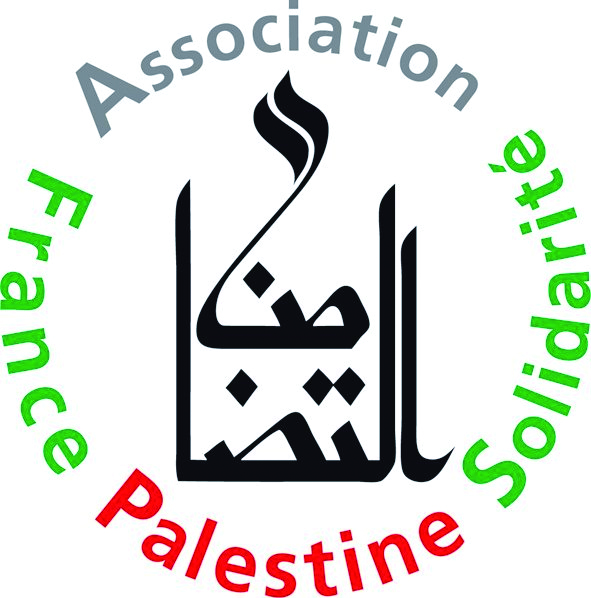   L’Association France Palestine Solidarité Rouen vous invite à son ASSEMBLEE GENERALE  2016 			MARDI 26 JANVIER 2016 de 18h30 à 21h30 à la MAS (Maison des Associations Solidaires) 22 rue Dumont D’Urville  à Rouen.La Palestine est plus que jamais au cœur des problèmes du Moyen-Orient, et si la fin de l’apartheid qu’elle subit n’est pas la solution, elle en serait néanmoins une des clés. Pour que cette colonisation cesse, pour que les droits des Palestiniens soient reconnus enfin, nous ne pouvons pas baisser la garde. Venez soutenir l’AFPS, adhérer, et militer si vous avez un peu de temps, nous faire partager vos idées…18h :		Accueil et adhésions 2016 – table de presse ( prenez votre chéquier)		Film/documentaire de 3 minutes : « Silent night »18h30 : 	Rapport moral 2015              		Rapport d’activité 2015              		Rapport financier de l’association et du festival de cinéma « Regards sur la Palestine » 2015		Election du bureauProposition d’actions, programme prévu ou en cours pour 2016, vos suggestionsDébat, questions sur l’AFPS, ses actions, ses partenaires, etc…20h :	 	petit buffet offert par l’AFPS20h45 : 	conférence/réflexion par Abbad El Boustani : « La question palestinienne et les régimes arabes »		Débat21h30/22h : 	fin------------------------------------------------------------------------------------------------------------------------------------------------------Si vous ne pouvez venir, envoyez votre pouvoir à quelqu’un que vous connaissez ou à  l’adresse suivante : Prime, 56 rue Pasteur, 76300 Sotteville les Rouen,  en le laissant en blanc si vous ne savez à qui l’adresser.    POUVOIRMme, Mr :___________________________________________________Adresse :_____________________________________________________________________________________Mail : _______________________________________ ________tél :______________________________________Donne pouvoir à :______________________________________________________________________________Aux fins de la/le représenter lors des votes et décisions de l’assemblée générale de l’AFPS du 26 janvier 2016.Fait à___________________________, le_____________________ signature :